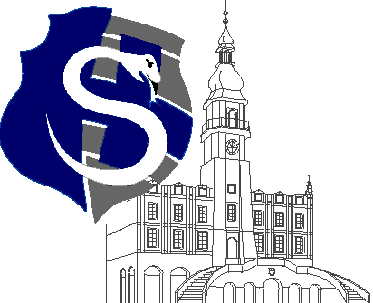 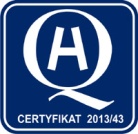 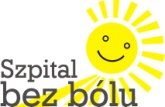 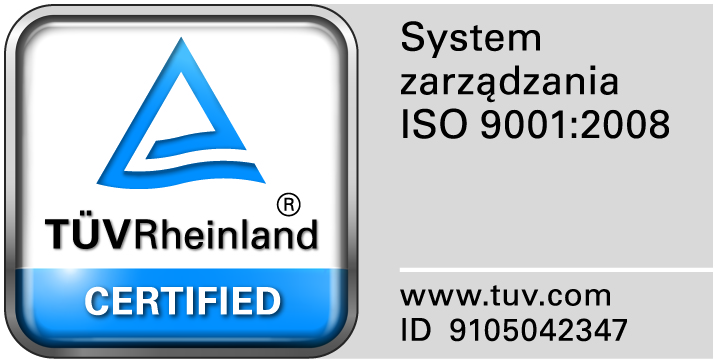 					                                                                                                                  								Zamość 2015-03-19				                          Zainteresowani  Wykonawcy Dot: Przetargu nieograniczonego nr 4/PN/15 na Świadczenie usług pralniczych wraz z transportem1. Działając na podstawie art. 92 ust. 1 pkt.1 Prawa zamówień publicznych Zamawiający informuje, że w prowadzonym  postępowaniu, wybrano do realizacji zamówienia  najkorzystniejszą ofertę złożoną przez Zakład Produkcyjno-Handlowy WODEX Sp. z o.o. Ul. Kwiatkowskiego 1,  37-450 Stalowa Wola, cena oferty: 289.050,00 zł.Zamawiający przeprowadził badanie i ocenę złożonych i niepodlegających odrzuceniu ofert na podstawie kryterium  określonego w siwz  tj; cena 98% i czas reklamacji 2%.Poniżej przedstawiamy tabelę zawierającą wykaz Wykonawców ze streszczeniem oceny i porównaniem złożonych ofert wraz z przyznaną punktacją.Uzasadnienie wyboru: wybrana oferta uzyskała największą liczbę punktów z uwagi na przyjęte w specyfikacji istotnych warunków zamówienia kryteria oceny ofert.ZAWIADOMIENIE O WYBORZE NAJKORZYSTNIEJSZEJ OFERTYWykonawca (nazwa, siedziba i adres)Kryteriumcena 98%KryteriumCzas reklamacji  2%RAZEMKonsorcjum: EKO-STYL RENTAL Sp. z o.o. Sp. K. Ul. Spółdzielcza 13 B, 37-300 Leżajsk orazDGP Clean Partner Sp. z o.o. ul. Najświętszej Marii Panny 5 e, 59-220 Legnica94296Zakład Produkcyjno-HandlowyWODEX Sp. z o.o.Ul. Kwiatkowskiego 1,  37-450 Stalowa Wola9821002. Umowa zawarta zostanie w terminie określonym w art. 94 ust.1 pkt. 2Podstawą prawną dokonanego wyboru jest art. 91 ust. 1 Pzp oraz Kodeks Cywilny3. Działając na podstawie art. 92 ust. 1 pkt. 2 Prawa zamówień publicznych Zamawiający informuje, że w prowadzonym postępowaniu  została odrzucona żadna oferta.4. Działając na podstawie art. 92 ust. 1 pkt. 3 Prawa zamówień publicznych Zamawiający informuje, że w prowadzonym postępowaniu nie zostali wykluczeni żadni wykonawcy. 